سیزدهمین جلسه کارشناسی دبیرخانه شورای گفتگوی دولت و بخش خصوصی در روز سه شنبه مورخ 21/06/1396 ساعت 9:00 صبح در محل سالن جلسات اتاق بازرگانی کرمانشاه با حضور افراد ذیل برگزار شد:سرکار خانم دکتر درخشیده مسئول دبیرخانه شورای گفتگوی کرمانشاهسرکار خانم دفتری رئیس بورس کرمانشاهدراین جلسه مشکل عمده شرکت های بزرگ استان کرمانشاه که عمدتا کمبود نقدینگی است مطرح شد و انتخاب روش مناسب تأمین مالی در شرکت های مورد بحث و بررسی قرار گرفت و در نهایت روش تأمین مالی از طریق بورس و فرابورس یکی از ابزارهای مهم تأمین در استان عنوان شد.با بررسی حضور شرکت ها در بورس کرمانشاه، مشخص شد که شرکت های استان این نوع روش تأمین مالی را مورد توجه نداشته اند. در ادامه تأمین مالی شهرداری کرمانشاه مورد بحث قرار گرفت و با توجه به مطالعات انجام شده بر خلاف شهر کرمانشاه در استان هایی همچون مشهد، تبریز، شیراز، تأمین مالی شهرداری از طریق بورس و فرابورس انجام گرفته است. مقرر شد موضوع در جلسه آتی شورا مورد بررسی قرار گیرد و موانع موجود مورد بررسی قرار گرفته و راهکارهای مناسب ارائه گردد.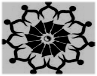 گزارش جلسه کارشناسی دبیرخانه شورای گفتگوی دولت و بخش خصوصی استان کرمانشاهگزارش جلسه کارشناسی دبیرخانه شورای گفتگوی دولت و بخش خصوصی استان کرمانشاهگزارش جلسه کارشناسی دبیرخانه شورای گفتگوی دولت و بخش خصوصی استان کرمانشاهگزارش جلسه کارشناسی دبیرخانه شورای گفتگوی دولت و بخش خصوصی استان کرمانشاهگزارش جلسه کارشناسی دبیرخانه شورای گفتگوی دولت و بخش خصوصی استان کرمانشاهشماره جلسه:13تاریخ جلسه:21/06/96ساعت شروع:9:00ساعت خاتمه :10:00محل جلسه:سالن جلسات اتاق بازرگانی کرمانشاهدستور جلسه :دستور جلسه :دستور جلسه :دستور جلسه :دستور جلسه :1-بررسی نحوه تامین مالی شهرداری کرمانشاه و شرکت های بزرگ استان از طریق بورس و فرابورس 1-بررسی نحوه تامین مالی شهرداری کرمانشاه و شرکت های بزرگ استان از طریق بورس و فرابورس 1-بررسی نحوه تامین مالی شهرداری کرمانشاه و شرکت های بزرگ استان از طریق بورس و فرابورس 1-بررسی نحوه تامین مالی شهرداری کرمانشاه و شرکت های بزرگ استان از طریق بورس و فرابورس 1-بررسی نحوه تامین مالی شهرداری کرمانشاه و شرکت های بزرگ استان از طریق بورس و فرابورس ردیفمصوباتدستگاه مربوطه جهت اجرا1مقرر شد دوره آموزشی برای شرکت های واجد شرایط جهت ورود به بورس توسط بورس کرمانشاه انجام پذیرد.بورس کرمانشاه                         2مصوب شد موضوع تأمین مالی شرکت ها و شهرداری از طریق بورس در جلسه آتی شورا جهت تصویب نهایی مطرح گردد.دبیرخانه شورای گفت و گوی کرمانشاه